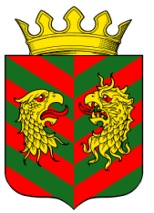 МУНИЦИПАЛЬНОЕ ОБРАЗОВАНИЕ«кяхтинский район»РЕСПУБЛИКИ БУРЯТИЯ МУНИЦИПАЛЬНОЕ КАЗЁННОЕ УЧРЕЖДЕНИЕ РАЙОННОЕ УПРАВЛЕНИЕ  ОБРАЗОВАНИЯПриказ№   48 § 1       от 30 марта 2017 г.О внесении изменений в Положениео системе оценивания эффективности(качества работы) руководителей и порядке отнесения муниципальныхобразовательных учреждений к группам оплаты труда     В целях повышения эффективности деятельности руководителей муниципальных образовательных учреждений, повышения качества образовательной деятельности учреждений, осуществляющих образовательную деятельность, приказываю:Внести изменения в систему оценивания  эффективности (качества) работы руководителей общеобразовательных учреждений и порядке отнесения муниципальных образовательных учреждений к группам оплаты труда руководителей, их заместителей с включением показателей, характеризующих общие критерии оценки качества образовательной деятельности учреждений, осуществляющих образовательную деятельность. Специалисту по кадровой работе довести данный приказ до руководителей образовательных учреждений, разместить на официальном сайте РУО.Контроль за исполнением приказа оставляю за собой.Начальник:                       С.О.Лузанова